Publicado en CDMX el 07/07/2017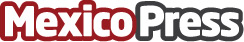 Formando médicos de calidad: compromiso Saint LukeLa Escuela de Medicina Saint Luke cumple dos años de acuerdo con su misión de formar líderes del cuidado y promoción de la salud a través de una educación basada en excelencia académica, humanista, ética, de investigación y análisis crítico, para responder  de forma oportuna y de calidad a las necesidades de salud de la población incrementando su calidad de vida desde el nacimiento hasta la muerteDatos de contacto:Saint Luke, Escuela de MedicinaSierra Mojada 415, Lomas de Chapultepec, CDMX, 11000.5567268023Nota de prensa publicada en: https://www.mexicopress.com.mx/formando-medicos-de-calidad-compromiso-saint Categorías: Nacional Sociedad Recursos humanos http://www.mexicopress.com.mx